Feudalism Comes to EnglandName:  					Div.:  			Date:  				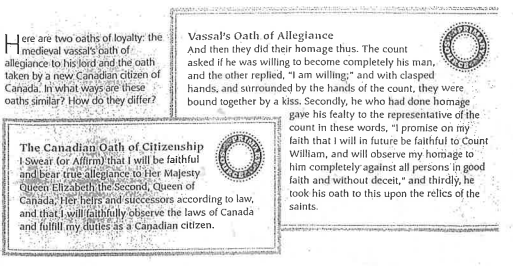 Compare and Contrast the above Oaths (Feudal Vassal Oath and Canadian Oath of Citizenship)Reading #1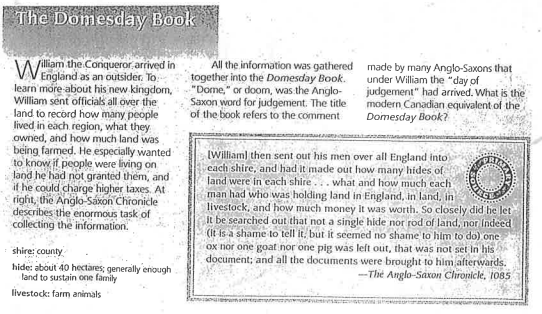 Reading #2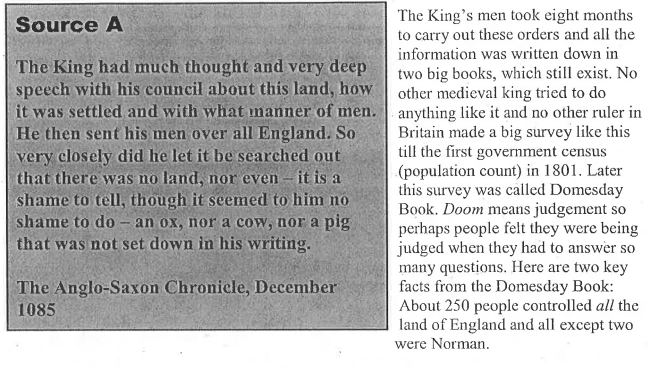 From the above readings, how did the Anglo-Saxon Chronicle feel about the Domesday book?  What phrases/ words give you that idea?Do you think people’s feelings about the Domesday book were fair?  Why or why not?Why did William want the Doemsday Book?  Why would it have been useful for him?  Why would it be useful to historians today?From Source B, what evidence 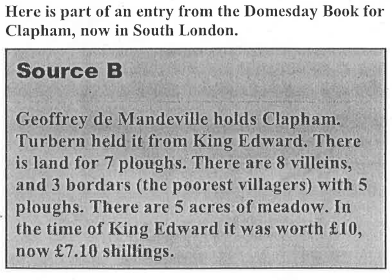 is there that things got worse in Clapham, after William came to power?Come up with an initial hypothesis about why things got worse in Clapham?